We acknowledge that we are gathered on the traditional lands of the Saugeen Ojibway Nation, and we are thankful for sharing the lands.Rotary Club of WiartonMinutesOctober 12/23Chair: Nora WaldenMoment of silence before our meal.Meeting Commences Approx. 6:45 p.m. Introduce Speaker – (Nora) Sonja Glass, District Governor for Rotary District 6330Sonja and her husband Dave (President Meaford Club) gave an interesting presentation about their experiences and plans for Rotary.  Of special interest was the information about water projects and health clinics they have contributed to in Tanzania.  Sonja noted that the Wiarton Rotary members have contributed financially to many aspects of Rotary and that we should be very proud of our Club.  There is a Vision Team in District 6330 that will visit with Clubs to help them solidify their plans for the future.  Sonja noted that Bruce County has a Community Safety and Wellbeing Plan-which could help guide clubs to community projects. The District Conference 2024 for 6330 will be hosted by the Meaford Club at the Bayshore Community Centre in Owen Sound on June 21 to 23.  There will be a golf tournament at Cobble Beach on June 21.  Sonja asked that each club donate an item to the silent auction for Polio Plus.  Sonja presented a 2022-23 Rotary Citation to the Rotary Club of Wiarton.Thank Speaker- Pat CavanIntroduction of visitors: Dave Glass, Assistant Governor Colin McDonald, and wife Susan Review of Quarterly Appeals September 2023 – Budget $5000- Spent $4750Wiarton Legion. Cenotaph Revitalization – $1000Wiarton 4 H Club - $750Wiarton Nursery School $750Bruce County Library – Bookmobile - $1000R & R Rescue and Resort- $1000Please Bring Me Home -$250Concrete Ping Pong Table in Rotary Park-Urgent Vote -. Scott Elliott   We have a very short period of time where we could cancel or defer this project which may cost the club up to $10,000. Do we want to proceed with this project at this time? Discussion.  Motioned by Mike McMillan- That the Rotary Club of Wiarton does not proceed with the concrete ping-pong table at this time.  Seconded Glen Barnett. Carried.  Scott will inform the Town of Wiarton of our decision. Wine Survivor 10- Tickets on Sale- Contact Ron Balsdon. 8 Books availableSocktober- Please remember to bring your new cozy socks to our October Meetings to donate to Socktober. Thank you, to everyone who has donated socks!Rotary District Grant – Funded Project: Children’s Mental Health- CMHA Grey BruceWe have received a $2000 District Grant towards the cost of this project.  Total cost is $6000.  Sessions have been scheduled every month from now until June 2024 at Kikendaasogamig, Amable-Sauble, and Peninsula Shores Schools for children SK to Grade 8.  The programs include Fan Club   https://greybruce.cmha.ca/community-programs-services/education-training/fan-club/And Let’s Talk https://greybruce.cmha.ca/community-programs-services/education-training/lets-talk/Note:  The Report for District Grant Project must be submitted in MAY, 2024.Rotary Learning & Information Session 1 (RLI- Rotary Leadership Institute).   This first program is ideal for new and existing Rotarians to learn about Rotary, our District and the Foundation while networking with other Club members.It is being offered November 6th and 13th from 6:30-9:30 pm both evenings by Zoom.If you have any questions, please contact dianechantler@hotmail.com. Diane Chantler,RLI Chair D6330.  Heather Brush is taking this course.Scenic Bus Tour of Leaves: Wednesday, October 18/23 9:30 departure from Wiarton (Limpert Lodge and St. John’s United Church) Drive to Kettles for 11:30, Return by Grey Road 1 to Wiarton at 3:00.  Bus will hold 48 people. Seniors to pay for their own lunch-Rotary Club to cover the bus. $522.00 + HST = $589.86 (First Student Bus Co).- Nick Torra and Glenn Beacock to attend.  More Rotarians are welcome.Dates to Remember: a. Corporate Membership Event, October 19/23, 6 to 7:30 p.m. at the office of Teri Hastings, Berford Street, Wiarton – Do you plan to attend?  Please let Jackie know.b. Fireside Chat for New Members/Guests-November 16/23, 7-8 p.m. at the home of Pat Cavanc.  World Polio Day: October 24/23d. Breakfast with the Mayor: Would you like to attend? The Wiarton & District Chamber of Commerce is looking forward to the next Breakfast with the Mayor.  We welcome Mayor Jay Kirkland and are looking forward to having him answer any questions that our Chamber Member business community may have.   This event is being held on October 25th from 8:00am till 9:30am and hosted by Dive' In Eatery.  Your RSVP is greatly appreciated.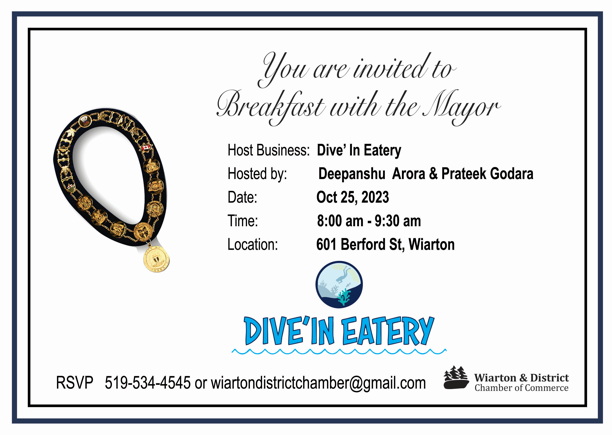 e.  Open House: The Wiarton & District Chamber of Commerce Business after Hours event is being hosted by Lakehouse Bath + Kitchen on October 26th.  The funeral for Bil McKenzie will be on Saturday, Oct. 21 at 1:00pm at St. John's United Church.  The full obituary is here:https://georgefuneralhome.com/tribute/details/2091/Bill-McKenzie/obituary.html#tribute-start The funeral of Mal Williams will be Saturday, October 28 at 2:00 p.m. at Kemble Sarawak United Church.  The full obituary is here:https://owensoundsuntimes.remembering.ca/obituary/maldwyn-williams-1088786834Glenda Jamieson’s partner Brian passed away on Monday, October 9/23. There will be a Come and Go Gathering to Celebrate the Life of Brian Fiske at the  Flesherton Kinplex on Saturday, Oct. 21 from 2:00 - 4:30pm.Details may be found at:  https://www.fawcettfuneralhome.ca/book-of-memories/5305616/Fiske-Brian/index.phpNext Meeting: October 26/23 will be our Guest Speaker will be Lynne Prentice, Clinical Social Worker speaking to us about Mental HealthNews to share: Jackie Drawbell shared news about our Rotary Club Christmas Party.  It will be held on December 14/23 at the Pacific Hotel in Wiarton.Jackie is heading the committee to organize a major project/fundraiser.  We have invited several community organizations, and they are all interested in joining together in this endeavor.  A meeting with these community organizations will be scheduled in November.  We are very excited about the prospect or working with community partners on a major project.  Thank you, Jackie!Mike Mason has been with the Rotary Club of Wiarton for 15 years.  Mike noted that it was 10 years ago that the Rotary Club of Wiarton initiated the Food Bank Project at the Wiarton Salvation Army building. Thanks to Mike and to everyone who works so diligently for the Rotary Club of Wiarton.Interact is Alive and Thriving at PSDS.  Thanks Trevor!Bev Garinger: Fundraiser for World Polio Day: Details to follow50/50 Draw winner- Nick TorraAdjourned